СВИМ ПОНУЂАЧИМАПРЕДМЕТ: 	Одговор на постављена питања по ЈН бр. 97/2014 - резервни делови и услуге –турбина А1  Поштовани,На основу члана 63. ставови 2. и 3. ЗЈН (Сл. гласник РС 124/12) достављамо Вам одговоре на постављено питање: Питање 1:У вези вашег захтева за неопходним пословним капацитетом на страни 36 и 37 конкурсне документације  од 17.03.2014. год. Постављамо следеће питање:Да ли се 140.000.000,00 динара по референтној набавци рачуна са ПДВ-ом или без ПДВ-а?Одговор1:	Тражену вредност од 140.000.000,00 динара по референтној набавци Понуђач даје  без ПДВ-а?Питање 2:  У вези навода на страни 39 да инострани донуђач доставља изјаву да ли ће за робу доставити    образац ЕУР 1, наше питање је Да ли понуђач из Руске Федерације може доставити образац СТ-2 ( слободна трговина), на основу којег се примењује безцарински режим са Руском Федерацијом.Одговор 2: у складу са протоколом о слободној трговини ипотписаним између Владе Републике Србије и Руске Федерације и правилима о одређивању земље порекла робе, као доказ да је испоручени  производ стекао преферецијални статус можете поднети сертификат о пореклу робе на обрасцу Form СТ-2.Питање 3: На страни Бр.  86 наведено је образожење за позицију 84 резервних делова у којем је дата спецификација опреме  за VIBROCONTROL 4000 фирме „Brüel &Kjær Vibro“. Напомињемо да фирма „Brüel &Kjær Vibro“ од 01.07.2014. престаје са производљом платформе VIBROCONTROL 4000 и прелази на платформу VIBROCONTROL 6000. Молимо Вас разјашњење у вези захтева, да ли остајете при захтеву да се испоручи опрема за VIBROCONTROL 4000.Одговот 3: Наручилац остаје при захтевима из конкурсне документације.Овим путем Вас обавештавамо да се наведено појашњење сматра саставним делом конкурсне документације  за предметну јавну набавку.У Обреновцу,04.04.2014.године	КОМИСИЈА ЗА ЈАВНУ НАБАВКУ 97/2014     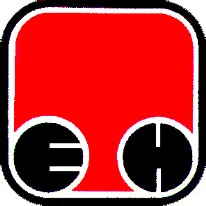 Електропривреда Србије  - ЕПСПривредно ДруштвоТермоелектране Никола Тесла,  Обреновац